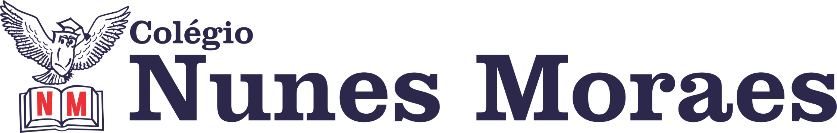 AGENDA DIÁRIA 2° ANO, 12 DE ABRIL.1ª AULA: PORTUGUÊS Objeto de Conhecimento: Compreensão de texto expositivo. Aprendizagens Essenciais: Ler e compreender textos do campo investigativo, como o texto expositivo, reconhecendo a função social desses textos. Capítulo 5: Crescendo um pouco.Link da aula: https://youtu.be/h2KfshSARRQ Atividade e explicação: páginas 114 e 115. 2ª AULA: MATEMÁTICAObjeto de Conhecimento: Descobrindo figuras planas.Aprendizagens Essenciais: Identificar, em ilustrações, figuras geométricas planas em diferentes posições, nomeando-as adequadamente.Capítulo 5: Um mundo de formas. Link da aula: https://youtu.be/5Qd6ND1fOZI Atividade e explicação: página 128.3ª AULA: HISTÓRIA Objeto de Conhecimento: Deslocamentos do passado. Aprendizagens Essenciais: Selecionar situações cotidianas que remetam à percepção de mudança, pertencimento e memória.  Capítulo 5: É preciso se deslocar!Link da aula: https://youtu.be/uLVSl9Ue-H8 Atividade e explicação: páginas 90 e 91.4ª AULA: GEOGRAFIAObjeto de Conhecimento: Funções de diferentes maquetes.Aprendizagens Essenciais: Identificar e elaborar diferentes formas de representação (maquetes) para representar componentes da paisagem dos lugares de vivência. Elaborar e utilizar mapas simples para localizar elementos do local de vivência, considerando referenciais espaciais (frente e atrás, esquerda e direita, em cima e embaixo, dentro e fora).Capítulo 5: As ruas em miniaturas.   Link da aula: https://youtu.be/_J7mf1CFMBg Explicação: páginas 160 e 161. Atividade no cadernoColégio Nunes Moraes – Dedicação e CompromissoAluno (a)_______________________Data ____/____/____01. Observe a maquete e, em seguida responda aos itens. 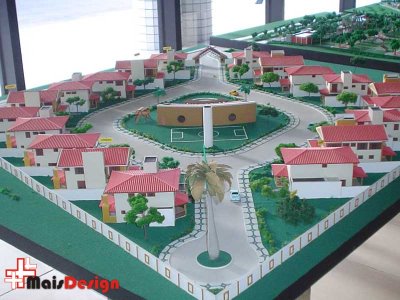 a) Qual o nome da maquete representada acima?(     	) Localização     (      ) Construção      (     ) Trânsitob) Para que serve essa maquete?(     	) Para ajudar a conhecer o passado. (     	) Para observar os detalhes da obra e também mostrar aos futuros moradores como vai ser a moradia deles.02. Ainda sobre as maquetes e suas funções, marque (V) para verdadeiro e (F) para falso nas frases abaixo.(    	) As maquetes são miniaturas de lugares e objetos.(    	) A maquete de localização ajudam as pessoas a conhecerem o passado.(    	) As maquetes servem ainda para ajudar a localização de pontos de referência.(     	) As maquetes podem ajudar as pessoas a aprender regras de trânsitos. Forte abraço!